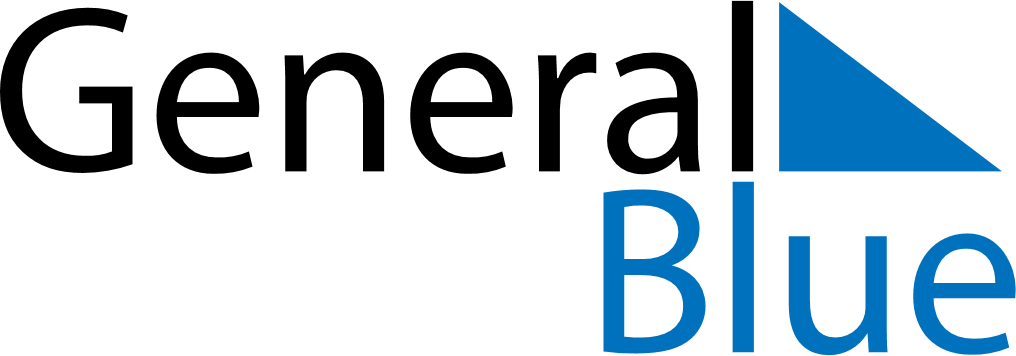 Weekly CalendarJuly 7, 2024 - July 13, 2024Weekly CalendarJuly 7, 2024 - July 13, 2024Weekly CalendarJuly 7, 2024 - July 13, 2024Weekly CalendarJuly 7, 2024 - July 13, 2024Weekly CalendarJuly 7, 2024 - July 13, 2024Weekly CalendarJuly 7, 2024 - July 13, 2024Weekly CalendarJuly 7, 2024 - July 13, 2024SundayJul 07SundayJul 07MondayJul 08TuesdayJul 09WednesdayJul 10ThursdayJul 11FridayJul 12SaturdayJul 13AMPM